L' Istituto Tecnico Economico Adriano  Olivetti di Lecce ,ha chiesto alla sezione territoriale di Italia Nosra  di organizzare delle visite guidate dei beni culturali nel centro storico ed in particolare delle chiese di San Giovanni Battista (Rosario ) e della Nova  per i circa 400 studenti delle classi 1° e 2°  da martedì a venerdì 24 settembre 2021.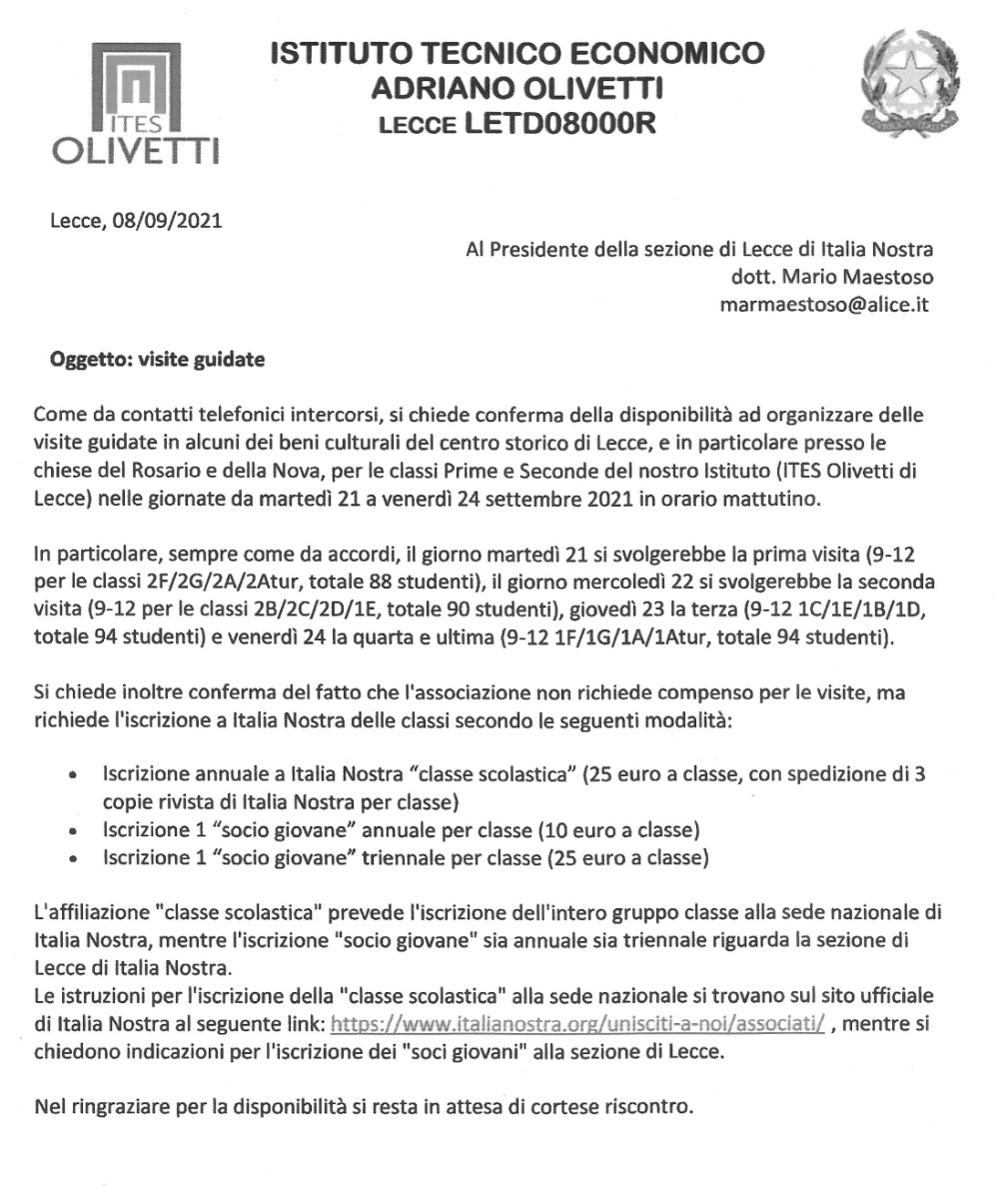 I soci della sezione di Lecce, Mario,Francesca Ennio, Silvana  Diego e Irene, hanno illustrato agli studenti il Monastero Domenicano,femminile,e la chiesa della  Natività della Vergine detta della Nova ubicata presso porta Napoli, ex porta S.Giusto,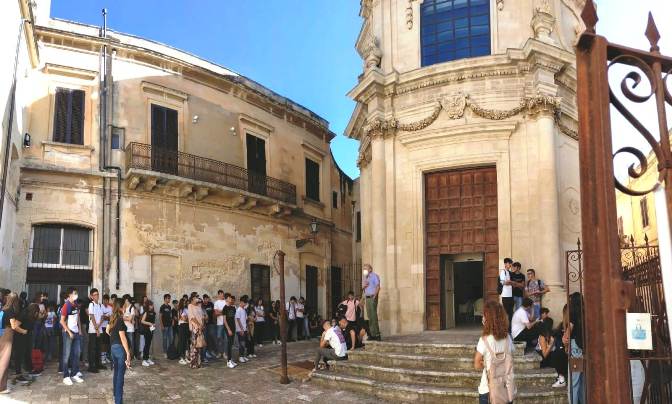 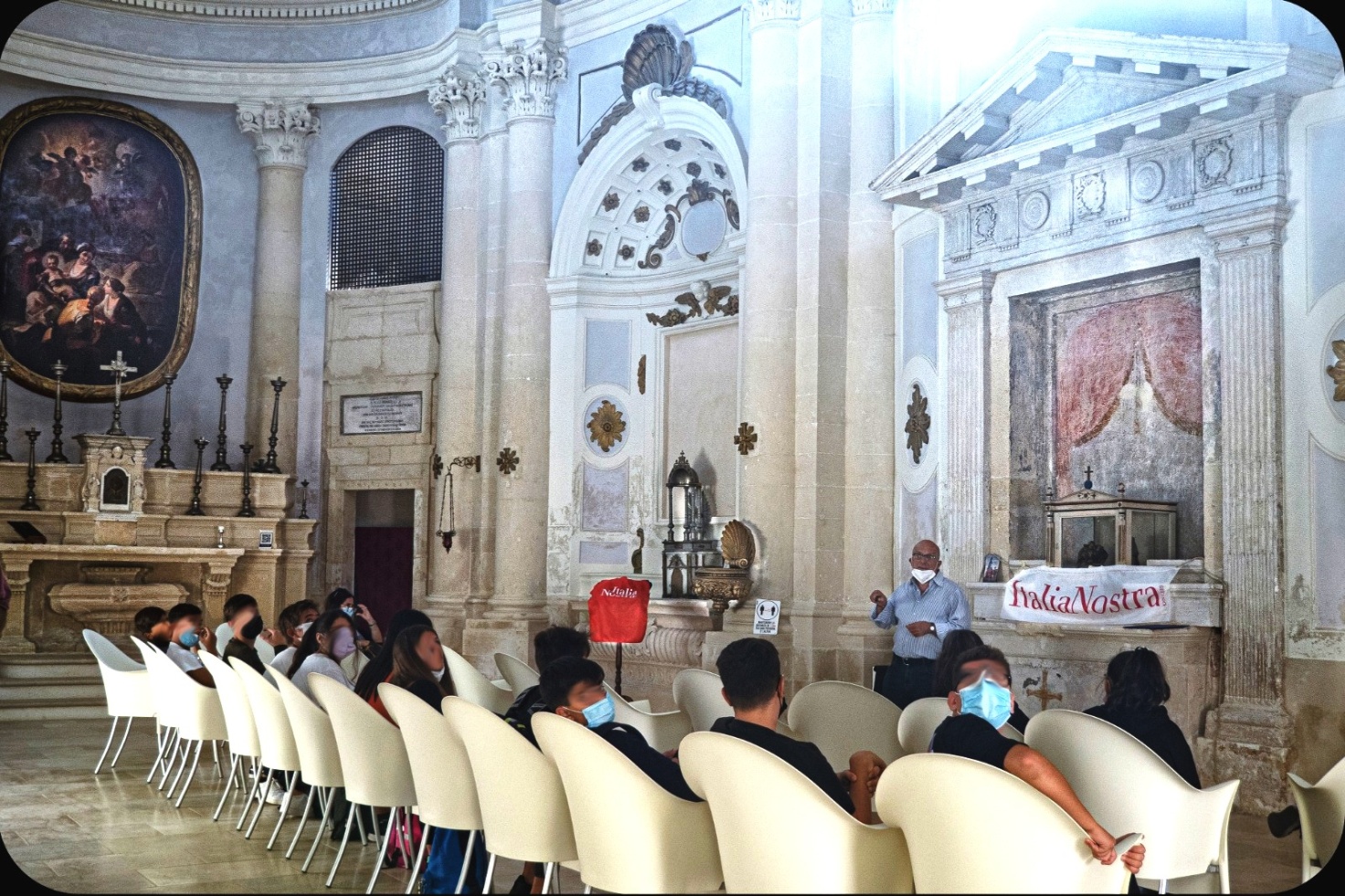 Percorrendo le strade parallele alle mura  attraversando porta S. Biagio,  abbiamo illustrato il luogo della quarta porta S. Martino non più esistente.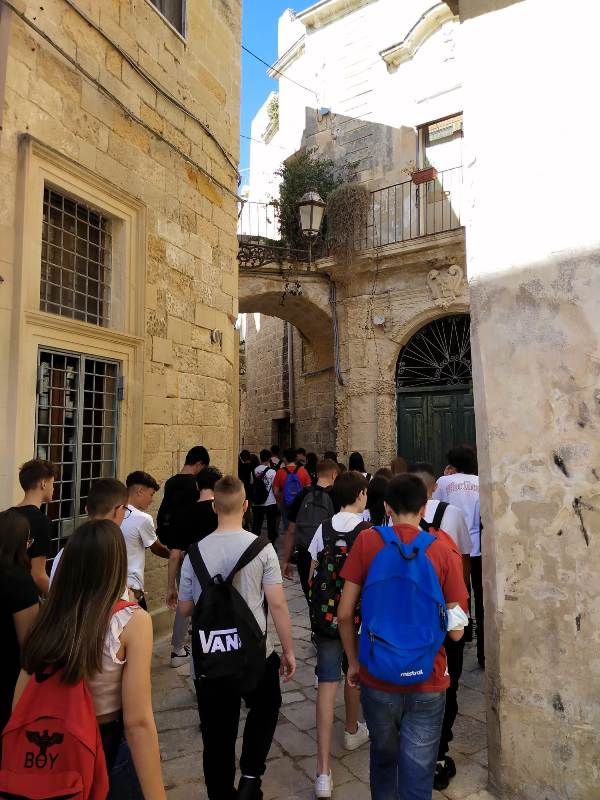 Presso porta Rudiae  si e illustrata una stele in ricordo di Quinto Ennio cittadino messapico e padre della lingua latina e maestro nella famiglia degli Scipioni a Roma Attraversando la porta Rudiae  i padri domenicani all'inizio del secolo XV costruirono un monastero maschile e la chiesa di S. Giovanni Battista   (Rosario)  insieme al primo ospedale del Santissimo Sacramento oggi l'edificio è sede della Soprintedenza Archeologica Belle Arti  di Lecce  come il monastero  che  è sede del'Accademia delle belle arti 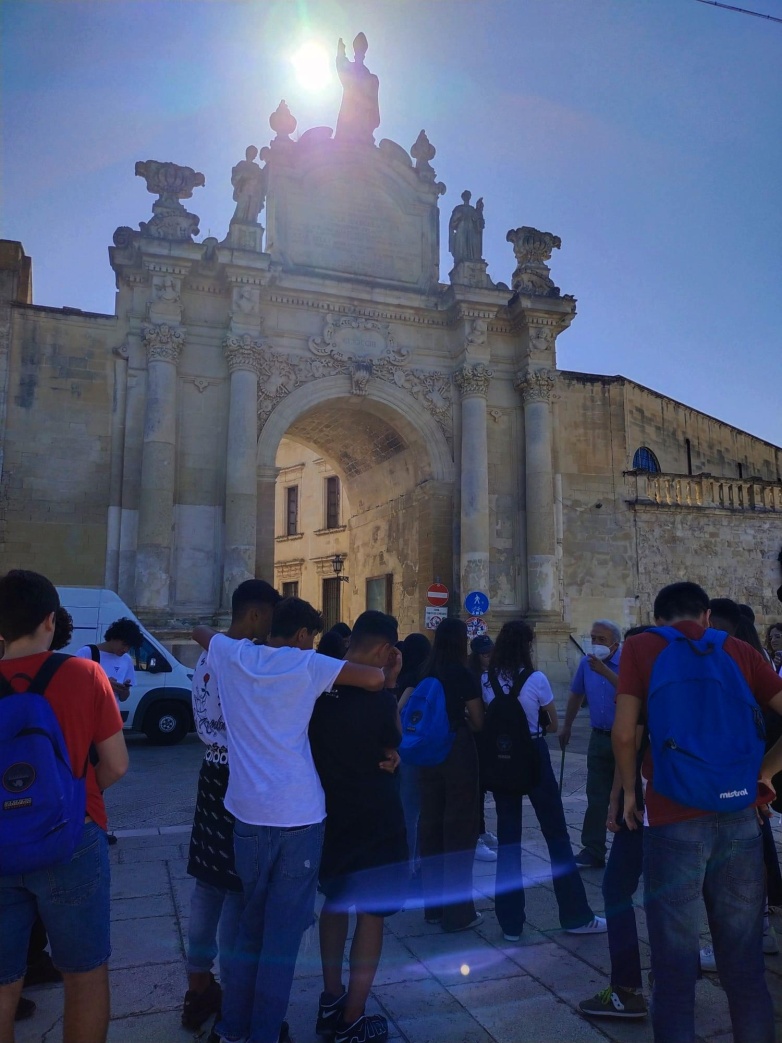 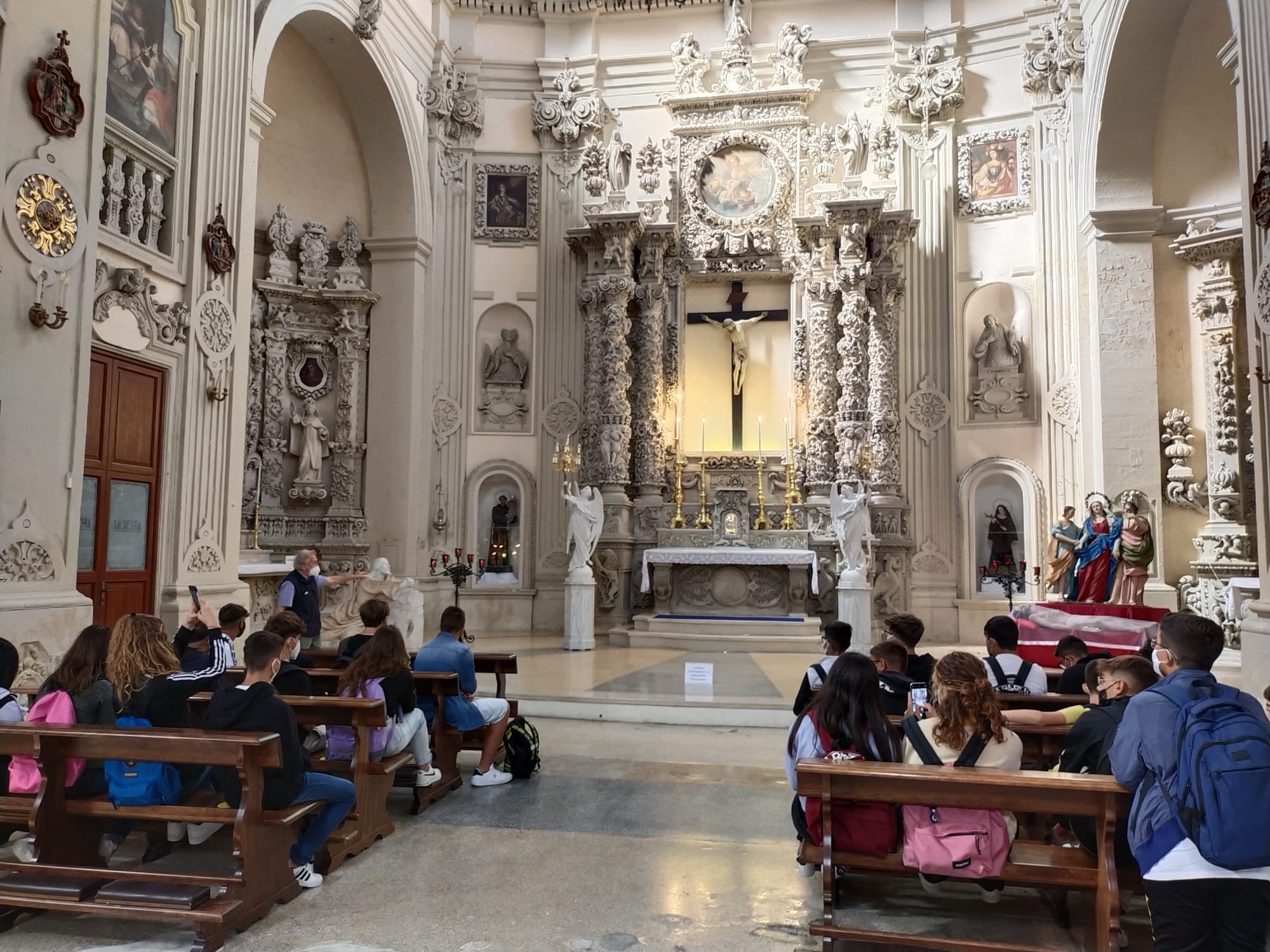 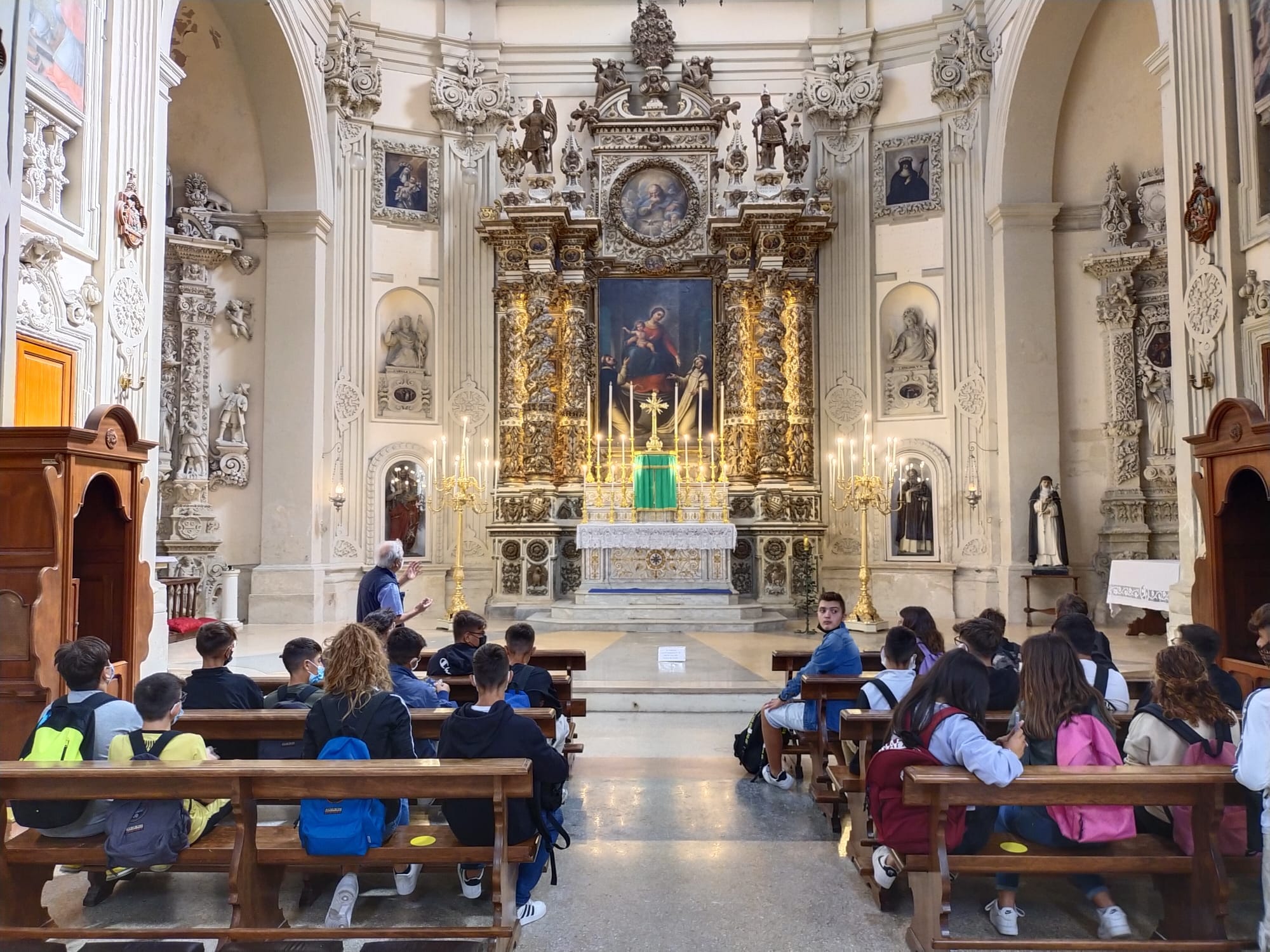  Mario Maestoso, Presidente Italia Nostra, sezione di LecceSEZIONE DI LECCEVia Caserta n°3 - 73100 - Lecceemail lecce@italianostra.org,email  marmaestoso@alice.itpec lecce.mariomaestoso@postecert.it    cell.338.3478115Codice Fiscale 80078410588